LA IDEOLOGIA DE GENERO Y LA BIBLIAEn una breve presentación.(Gen 5:1-2)Gen 5:1-2 Este es el libro de las generaciones de Adán. El día en que creó Dios al hombre, a semejanza de Dios lo hizo. (2) Varón y hembra los creó; y los bendijo, y llamó el nombre de ellos Adán, el día en que fueron creados.Prefacio a la serie: Hablar de la genética es hablar de varios temas que tienen que ver con la Biología, como sucede con la botánica.También es necesario decir que la genética se practica en varios campos, genética: nuclear, humana, molecular, forense, poblacional, medica etc.  Quiero enfocarme en al menos 3 temas que han sido controversiales y más en los últimos años.Las identidades sexuales (ideología de genero).Los días de la creación, la apariencia de la tierra.Los dinosaurios, la era paleolítica.HOY VEREMOS: LA IDEOLOGIA DE GENERO Y LA BIBLIA.Introducción al tema:Lev 18:22-26 No te echarás con varón como con mujer; es abominación. (23) Ni con ningún animal tendrás ayuntamiento amancillándote con él, ni mujer alguna se pondrá delante de animal para ayuntarse con él; es perversión. (24) En ninguna de estas cosas os amancillaréis; pues en todas estas cosas se han corrompido las naciones que yo echo de delante de vosotros, (25) y la tierra fue contaminada; y yo visité su maldad sobre ella, y la tierra vomitó sus moradores. (26) Guardad, pues, vosotros mis estatutos y mis ordenanzas, y no hagáis ninguna de estas abominaciones, ni el natural ni el extranjero que mora entre vosotros. Hoy leemos y oímos mucho de:  “ideología de género”“revolución de genero” “diversidad de genero”“Somos como queremos porque somos LGBTQIAK” Movimiento normalmente surgido 1969, aunque lo que practican ha sido registrado desde tiempos primitivos, como vimos arriba. Sin embargo, este siglo, ha sido marcado por el aparente (digo aparente, porque su fin no es deseable) triunfo de los que abrazan esta modalidad.Libros, política, manifestaciones, medios de noticias y reportajes, religiosos y hasta instituciones conservadoras, ahora, están en simpatía con el movimiento, homosexual.I. LA “DIVERSIDAD DE GENERO” ES PECADOEs contra naturaleza.Rom 1:26-27 Por esto Dios los entregó a pasiones vergonzosas; pues aún sus mujeres cambiaron el uso natural por el que es contra naturaleza, (27) y de igual modo también los hombres, dejando el uso natural de la mujer, se encendieron en su lascivia unos con otros, cometiendo hechos vergonzosos hombres con hombres, y recibiendo en sí mismos la retribución debida a su extravío.La naturaleza del sexo humano es que la mujer y el hombre tienen aparatos sensibles al placer diferentes.Su anatomía fue creada para amoldarse uno al otro.No es así con el mismo sexo, no es así con aparatos, no es así con animales.Rompe el diseño y plan de Dios.Dios creo al hombre y la mujer para que fecundaran y llenaran la tierra.Gen 1:27-28 Y creó Dios al hombre a su imagen, a imagen de Dios lo creó; varón y hembra los creó. (28) Y los bendijo Dios, y les dijo: Fructificad y multiplicaos; llenad la tierra, y sojuzgadla, y señoread en los peces del mar, en las aves de los cielos, y en todas las bestias que se mueven sobre la tierra.La unión sexual natural conlleva a cumplir con el mandato de Dios, generalmente hay fruto de esta relación. La unión contra naturaleza distorsiona y desobedece el diseño de Dios. ¿Cuál es el fruto de esto?  Dios caso a la primer pareja, hombre y mujer, no hay registrado, matrimonios diferentes, o sea, entre el mismo sexo en la Biblia, sobre todo no hubo instrucción de que lo hubiera por parte del Señor.Va en contra el carácter de Dios, degrada la imagen de DiosEn su carácter Dios hizo la diferencia entre hombre y mujer.El comportamiento y la estructura de cada sexo.Dios los hizo a su imagen conforme a su semejanza.Hacer algo, inventar algo, como este pecado, es ir contra su naturaleza mientras que ir de acuerdo con él, es ser conforme él. Hch 13:22 Quitado éste, les levantó por rey a David, de quien dio también testimonio diciendo: He hallado a David hijo de Isaí, varón conforme a mi corazón, quien hará todo lo que yo quiero.  Es mentira. La base para decir que la “ideología de genero es correcta, es una teoría” no lo aprueba Dios, ni lo aprueban, pruebas científicas.    Es una teoría basada en decir que son los genes Solo hay dos géneros en la Biblia y no una multiplicidad, los demás genes son una invención humana.Miguel Núñez, medico en enfermedades infecciosas y pastor en la iglesia bautista dice: Nosotros leemos en Génesis 1:27-28 varón y hembra los creó, solamente dos géneros o sexos, es decir Dios creó dos géneros o sexos con características internas genotipos, es decir eso es la composición de los *cromosomas o cromosómica y características externas **fenotipo eso es como la persona luce. Dios creó dos de esos géneros y estas dos personas les dijo ser fecundos y multiplicados y es obvio que la única manera como podían llevar a cabo tal misión era si contaban con órganos que le permitieran acoplarse y luego entonces reproducirse yo creo que eso está claro a nivel de la creación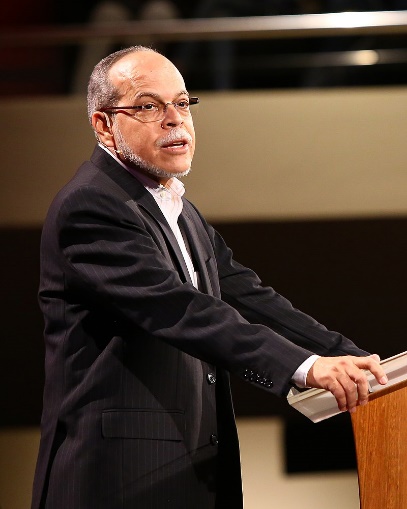 Dios es verdad y su verdad está en su revelación, pero Satanás es el padre de la mentira. Jn 8:44-45 Vosotros sois de vuestro padre el diablo, y los deseos de vuestro padre queréis hacer. El ha sido homicida desde el principio, y no ha permanecido en la verdad, porque no hay verdad en él. Cuando habla mentira, de suyo habla; porque es mentiroso, y padre de mentira. 45 y a mí, porque digo la verdad, no me creéis. II. TIPOS DE ORIENTACION SEXUALLA IDEOLOGIA DE GENERO TRAE CONSIGO VARIOS TIPOS DE ORIENTACION SEXUAL, POR EJEMPLO:Homosexualidad. Var. Orientación homosexual. La persona homosexual es aquella que siente atracción física y/o emocional por personas del mismo sexo. "gay", "lesbiana".Bisexualidad. La bisexualidad responde a atracciones física y/o emocionales por ambos sexos, y se da en hombres y mujeres.Transexualidad. sienten haber nacido en un cuerpo equivocadode que no pertenecen al sexo biológico con el que nacieron. consumen estrógenos (hormonas) para transformar su cuerpo de manera paulatina, y algunos realizan una intervención quirúrgica para cambiar su sexo. adoptan formas de vida similares a las del género de su identidad sexual (es decir de lo que sienten ser).Asexual, estas personas no tienen vida sexual ni cuentan con orientación al respecto. se quedan sin casar.se comprometen con Dios.No confundir con los que tienen don de continencia.Pansexualidad. Les atrae "el ser humano" y su personalidad, sin importar los aspectos sexuales o de género.Antrosexualidad.Los antrosexuales desconocen su propia orientación sexual se sienten atraídas por cualquier persona.Muchos otros: Trasvesti, Demisexualidad, Sapiosexual, Gray sexual, Metrosexual, Lumbersexual, Spornosexual etc. Heterosexualidad. Es la más reconocida y aceptada por la sociedad occidental, ya que responde a mandatos tradicionales patriarcales y prejuicios religiosos difíciles de erradicar. La persona heterosexual es aquella que siente atracción física y/o emocional por las personas del sexo opuesto.Está además fuertemente justificada por los sectores conservadores por la necesidad de reproducción de la especie.Según una estadística, National Institute of Youth, publicó el 15 de Julio del año 2014 resultados completamente diferentes a la percepción de la población norteamericana. El estudio comprendió, entrevistar 34557 personas mayores de 18 años,esto fue hecho en el 2013 y publicado al año siguiente y esto fue lo que reveló, el 96.6 por ciento de la población dijo ser completamente heterosexual.  Hablando de la revolución de géneros, la homosexualidad va a la cabeza y de ahí le siguen, la promiscuidad, la pornografía, todo el tema es sexo, el mensaje es eso, la comunicación es eso. Reciben gran apoyo de todas las formas de comunicación.Si uno habla de lo que Dios dice acerca de la homosexualidad, victimizan al homosexual y golpetean al poseedor y predicador de la verdad.En entrevistas a homosexuales se les aplaude su valor de ser. Y se condena a quienes no son y dicen algo alusivo a lo malo que es…  De tal manera esta la sociedad, tratando de aumentar el porcentaje de personas que se identifiquen con este movimiento y ha alcanzado grandes niveles en: Libros, la política, manifestaciones, los medios de noticias y reportajes, iglesias y hasta instituciones conservadoras, ahora, están en simpatía con el movimiento, homosexual.Dios sigue diciendo:Deu 22:5 No vestirá la mujer traje de hombre, ni el hombre vestirá ropa de mujer; porque abominación es a Jehová tu Dios cualquiera que esto hace.Rom 1:28-29 Y como ellos no aprobaron tener en cuenta a Dios, Dios los entregó a una mente reprobada, para hacer cosas que no convienen; (29) estando atestados de toda injusticia, fornicación, perversidad, avaricia, maldad; llenos de envidia, homicidios, contiendas, engaños y malignidades;1Co 6:9-11 ¿No sabéis que los injustos no heredarán el reino de Dios? No erréis; ni los fornicarios, ni los idólatras, ni los adúlteros, ni los afeminados, ni los que se echan con varones, (10) ni los ladrones, ni los avaros, ni los borrachos, ni los maldicientes, ni los estafadores, heredarán el reino de Dios. (11) y esto erais algunos; mas ya habéis sido lavados, ya habéis sido santificados, ya habéis sido justificados en el nombre del señor Jesús, y por el espíritu de nuestro Dios. III. EL COMPORTAMIENTO DEL CRISTIANO HACIA ESTE PECADOCreo que sabemos cómo tratar el asunto. Dios nos enseña ser sobrios y a tener prudencia.Pro-25:15 Con larga paciencia se aplaca el príncipe, Y la lengua blanda quebranta los huesos.Pro-25:28 Como ciudad derribada y sin muro Es el hombre cuyo espíritu no tiene rienda.No desconocemos el ardor e inmadurez que florece cuando hay prejuicio.Este pecado es señalado en compañía de otros ¿Puede alguien juzgar si hay uno mayor o uno menor?Todos son Injustos: fornicarios, idólatras, adúlteros, afeminados, sodomitas, ladrones, avaros, borrachos, maldicientes, estafadores,De hecho, hay muchos pecados que Dios abomina.Pro 6:16-19 Seis cosas aborrece Jehová, Y aun siete abomina su alma: 17 Los ojos altivos, la lengua mentirosa, Las manos derramadoras de sangre inocente, 18 El corazón que maquina pensamientos inicuos, Los pies presurosos para correr al mal, 19 El testigo falso que habla mentiras, y el que siembra discordias entre hnos.No hay pecado que el Señor no pueda redimir, la homosexualidad es un pecado perdonable.Con humildad y compasión, al igual que cualquier pecador, hablemos el evangelio a nuestros amigos homosexuales.Pablo envía la carta a la iglesia de Corinto con el propósito de exaltar el poder del evangelio, no para avergonzarles sino para levantar el nombre de Jesucristo el Salvador.1Cor 6.11 Y ESTO ERAIS ALGUNOS; MAS YA HABÉIS SIDO LAVADOS, YA HABÉIS SIDO SANTIFICADOS, YA HABÉIS SIDO JUSTIFICADOS EN EL NOMBRE DEL SEÑOR JESÚS, Y POR EL ESPÍRITU DE NUESTRO DIOS. Dios odia ese pecado pero nunca rechazaría a ninguna persona homosexual que viniera en arrepentimiento con un corazón contrito y humillado a pedir perdón y lo recibiría con la misma gracia que ha recibido a cualquiera de nosotros.Para la salvación, el homosexual requiere lo mismo que usted y yo requerimos.El ser homofóbico no es papel del fiel.Tampoco hay que ignorar el problema, eso no abona a amar las almas.Debemos hablar del temaDebemos advertir del peligro en el que están.Con respeto, pero con firmeza debemos tratar con ese pecado cuando lo tengamos en nuestra congregación.Si es necesario, debe ser disciplinado cualquier hermano que este practicando este o cualquier pecado. 2Th 3:14-15 Si alguno no obedece a lo que decimos por medio de esta carta, a ése señaladlo, y no os juntéis con él, para que se avergüence. (15) Mas no lo tengáis por enemigo, sino amonestadle como a hermano.1Ti 5:20 A los que persisten en pecar, repréndelos delante de todos, para que los demás también teman.Tit 3:10-11 Al hombre que cause divisiones, después de una y otra amonestación deséchalo, (11) sabiendo que el tal se ha pervertido, y peca y está condenado por su propio juicio.Al hacer lo correcto delante de Dios, esto no le traerá simpatía, recuerde que el pecado y ahora especialmente este, está dentro de las simpatías del mundo.Su consuelo será que está haciendo lo correcto. IV. ¿PREDISPOSISION O GEN HOMOSEXUAL?Una de las justificaciones a ser homosexual es: Que son los genes quienes permiten este comportamiento o enfoque sexual, dicen, los de este movimiento.La verdad es que, no, no hay un solo científico que asegure que el hosexualismo sea genético o provocado por genes. Francis Collins director del programa del genoma humano es un científico altamente reconocido dijo: “No hay un gen homosexual que predetermina a la homosexualidad. pudiera haber dice Francisco una predisposición, pero una predisposición es algo que nosotros vemos en múltiples casos en medicina, por ejemplo: Hay una predisposición a la diabetes, si tú tienes ciertos parámetros y debes mantener Un peso ideal, no comer muchos carbohidratos e incluso tomar una medicina en particular como prevención de algo que pudiera aparecer”.El genetista Jean Hammer público en la revista de E. U.  ScienceUna revista de las de mucho prestigio, dijo: Que él había encontrado en el cromosoma XY un marcador llamado Q28 que era más frecuente en homosexuales que en heterosexuales. Sin embargo, investigadores posteriores uno de ellos George Rice y Carl Anderson encontraron que no había tal correlación y ya nadie está hablando del marcador Q28.para que un estudio pueda ser avalado como bueno y válido los resultados tienen que ser avalado por otros investigadores de la misma manera, usando una metodología similar y entonces poder decir lo que fulano y fulano encontraron es correcto.¿Qué origina la predisposición?Esta pregunta tiene muchas respuestas, veamos algunas:Todas recaen en esta, ¡CUIDADO DE PADRES O TUTORES!, La falta de cuidado, cuidadoso de los padres o tutores hacia los menores, trae este y otros problemas sociales.LOS PADRES O TUTORES: Ellos tienen la responsabilidad de crear, guiar y educar a los hijos. La educación Bíblica debe estar en 1er lugar, deben saber de un Dios amoroso y cuidador, y deben conocer la retribución de la bondad y de la maldad por medio de los ejemplos e historias que la palabra de Dios enseña. Deu 6:1-9 Estos, pues, son los mandamientos, estatutos y decretos que Jehová vuestro Dios mandó que os enseñase, para que los pongáis por obra en la tierra a la cual pasáis vosotros para tomarla; (2) para que temas a Jehová tu Dios, guardando todos sus estatutos y sus mandamientos que yo te mando, tú, tu hijo, y el hijo de tu hijo, todos los días de tu vida, para que tus días sean prolongados. (3) Oye, pues, oh Israel, y cuida de ponerlos por obra, para que te vaya bien en la tierra que fluye leche y miel, y os multipliquéis, como te ha dicho Jehová el Dios de tus padres.  (4) Oye, Israel: Jehová nuestro Dios, Jehová uno es. (5) Y amarás a Jehová tu Dios de todo tu corazón, y de toda tu alma, y con todas tus fuerzas. (6) Y estas palabras que yo te mando hoy, estarán sobre tu corazón; (7) y las repetirás a tus hijos, y hablarás de ellas estando en tu casa, y andando por el camino, y al acostarte, y cuando te levantes. (8) Y las atarás como una señal en tu mano, y estarán como frontales entre tus ojos; (9) y las escribirás en los postes de tu casa, y en tus puertasLos menores deben aprender a ser obedientes y los padres deben saber cómo educar a sus hijos; en disciplina y amonestación del Señor, la palabra de Dios es la principal herramienta.Efe 6:1-4 Hijos, obedeced en el Señor a vuestros padres, porque esto es justo. (2)  Honra a tu padre y a tu madre, que es el primer mandamiento con promesa; (3) para que te vaya bien, y seas de larga vida sobre la tierra. (4)  Y vosotros, padres, no provoquéis a ira a vuestros hijos, sino criadlos en disciplina y amonestación del Señor.MUÑEQUITOS, Muchas veces los videos de juegos de muñecos tienen contenido adulto, a veces no se detecta porque el mensaje es subliminal. Se requiere mucho cuidado, mucha observación.  TV, La televisión es una plataforma donde el atractivo visual tiene que ver mucho con la sexualidad.EL INTERNET, Este medio a abierto una puerta al mundo, ese mundo donde hay buenos y malos, donde la maldad se viste de inocencia y la bondad es criticada como aberración en muchos lugares. Cuidemos mucho lo que ven nuestros hijos, pero más cuidado en lo que ellos piensan que nosotros no sabemos que ven. Podemos tener un área controlada, un horario controlado para permitirles navegar. Pero el cuidado mayor debe ser en lo que no tenemos controlado. Lo mismo es en las plataformas sociales, solo agregaría, enseñarles a tener privados y a salvo, sus datos personales, algo que requiere mucha atención.  FAMILIARES, El abuso y acoso a infantes, en la mayoría de los casos son hechos por alguien muy cercano.  RELACIONES PERSONALES, Otras relaciones personales COMO: Amigos, maestros (las escuelas están jugando uno de los papeles más importantes en lo que nuestros hijos serán), personas que están en el entorno de los menores.LOS JUEGOS Y PRACTICAS, En la infancia, los juegos y practicas de un menor le pueden enviar un mensaje equivocado.ETCETERA.Me gustaría que usted comentara acerca de que es lo que predispone a un niño o persona a caer en este movimiento que es nuestro tema. Sin embargo, independientemente que se haya fallado en la educación y cuidado cuidadoso, Todavía llega el momento en que el individuo se da cuenta por sí mismo de su necesidad de Dios, un buen momento para decidir por si mismo o misma el camino a tomar, ya que llega a ser responsable por sus propias decisiones. No importa que me sucedió en el pasado que me hizo tener una perspectiva equivocada, lo que importa es lo que me sucede hoy que soy dueño o dueña de mis decisiones, ¿Está Dios en mi vida? Jesucristo vino al mundo a morir por mí, ¿Estoy honrando al Señor Jesús? Dios le bendiga en su vida, El tiene el camino correcto a seguir.Si necesita más información búsqueme por favor en:andrespong9@gmail.com   